Структура создания мультфильма Ценность мультфильмов заключается не столько в технике их создания, сколько в идее, которую автор хочет донести до своего зрителя. Это правило не теряет своей актуальности даже в том случае, если ваш будущий "шедевр" предназначен всего лишь для семейного или дружеского просмотра.Поэтому прежде чем начать снимать мультфильм нужно:  - продумать его сюжет
  - разработать небольшой сценарий
  - определиться со стилистической направленностью работы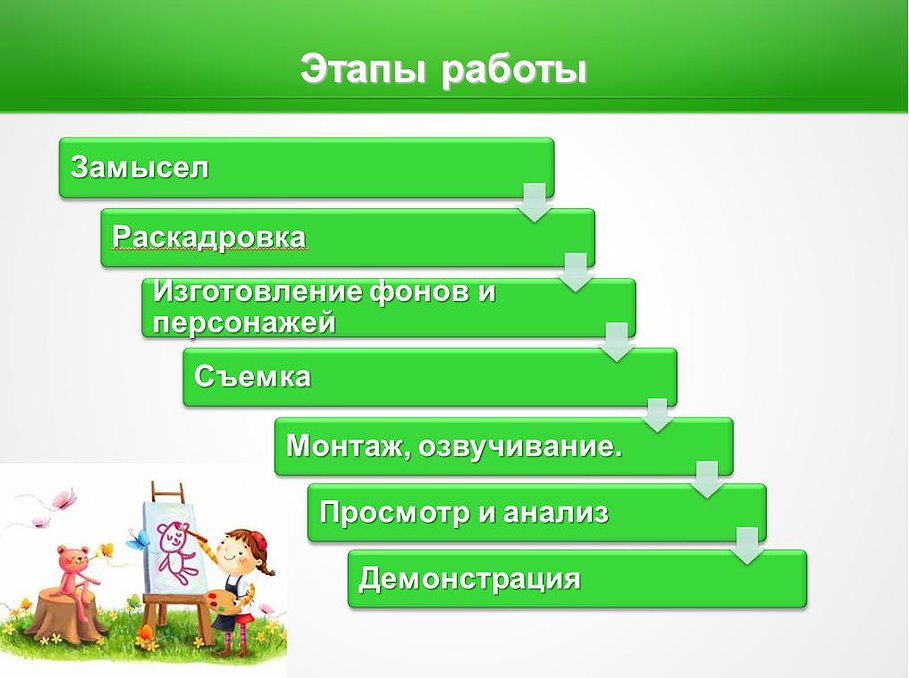 Замысел –  сочинение сценария. Тема – это постановка той или иной социально-нравственной проблемы. Тему нельзя сочинить, она существует как объективная данность и служит предметом исследования при разработке сюжета. Тема может быть приуроченной к какой-то дате, событию, может быть личной. С чего начинается сочинительство? С того, что поражает воображение ребенка. Это может быть исторический факт, литературное произведение или случай из жизни.Сюжет – буквально предмет изображения, внутреннее содержание действия. Сюжет как основа сценария берет начало в литературном творчестве. Сюжет в кино может строиться как на драматическом конфликте, так и на наблюдении жизненных событий, в своей внутренней логике образующих драматическое развитие «мысли-действия».Художественное оформление.    Изготовление героев, фонов, бутафории, необходимой по сценарию. Нужно помнить несколько простых правил: фоны не должны сливаться с героями, не должны перебивать героев своею яркостью.Актерско-режиссерская часть. Проигрывание истории как спектакля (в качестве актеров выступают юные мультипликаторы). Отработка действий и движений. Дети исполняют роли героев мультфильма, обращая внимание на выразительность жестов, мимики и пластики героев, продумывая заполненность кадра и композицию, расстановку действующих лиц и взаимодействие героев. Как утверждал Л.С. Выготский, драматизация, основанная на действии, совершаемом самим ребенком, наиболее близко, действенно и непосредственно связывает художественное творчество с личными переживаниями.Составление раскадровки (разделение фильма на эпизоды).  Составляются таблицы, куда заносятся все данные о снимающемся фильме. Впоследствии по раскадровке проводится запись фонограммы, проводятся съемки, осуществляется монтаж фильма.Съемочная часть. Предварительные этюды на движение героев, подготовка к съемкам героев, фонов, выбор техники анимации, съемки фильма по эпизодам.Озвучивание.Распределение ролей. Запись речи, диалогов, голосов животных. Подбор музыки, шумовых эффектов. Расчет фонограммы по времени (в секундах).Монтаж.  Сведение видеоряда и звукоряда. Обработка. Составление титров, в которых указывается авторы фильма, преподаватель, автор музыки или музыкального оформления.Просмотр и обсуждение. Выявление достоинств, недостатков, ошибок, удачных находок. Презентация готового мультфильма.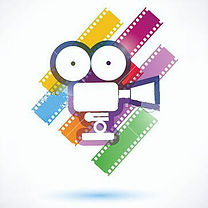 Гигиенические требования к просмотру телевизионных передач, мультфильмов(в соответствии с нормативами СанПиН 2.4.1.3049-13)Для просмотра телевизионных передач и видеофильмов используются телевизоры с размером экрана по диагонали 59-69 см. высота их установки- 1-1.3 м. Стулья расставляются так, чтобы первый ряд стоял не ближе 2 м., а последний не дальше 5 м от экрана. В промежутке между первым и последним рядами устанавливаются ряды стульев по 4-5 в каждом ( из расчета на одну группу; расстояние между рядами стульев- 0,5- 0,6 м; рассаживаются дети с учетом роста. Непрерывная длительность просмотра старших дошкольников не более 30 мин.Подготовила руководитель по изодеятельности Поминова М.А.